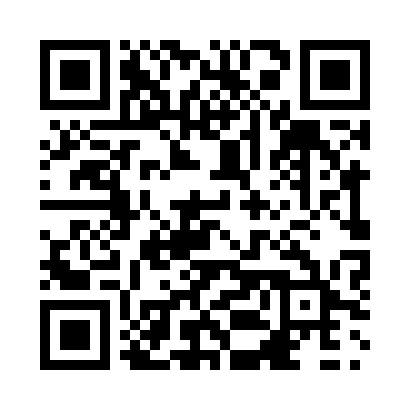 Prayer times for Storthoaks, Saskatchewan, CanadaMon 1 Jul 2024 - Wed 31 Jul 2024High Latitude Method: Angle Based RulePrayer Calculation Method: Islamic Society of North AmericaAsar Calculation Method: HanafiPrayer times provided by https://www.salahtimes.comDateDayFajrSunriseDhuhrAsrMaghribIsha1Mon2:484:4512:506:228:5610:532Tue2:484:4612:516:228:5510:533Wed2:494:4612:516:218:5510:534Thu2:494:4712:516:218:5510:535Fri2:494:4812:516:218:5410:536Sat2:504:4912:516:218:5410:527Sun2:504:5012:516:218:5310:528Mon2:514:5012:526:218:5210:529Tue2:514:5112:526:208:5210:5210Wed2:524:5212:526:208:5110:5111Thu2:534:5312:526:208:5010:5112Fri2:534:5412:526:198:5010:5113Sat2:544:5512:526:198:4910:5014Sun2:544:5612:526:188:4810:5015Mon2:554:5812:526:188:4710:5016Tue2:554:5912:536:178:4610:4917Wed2:565:0012:536:178:4510:4918Thu2:575:0112:536:168:4410:4819Fri2:575:0212:536:168:4310:4820Sat2:585:0312:536:158:4210:4721Sun2:595:0512:536:158:4110:4722Mon3:005:0612:536:148:3910:4523Tue3:025:0712:536:138:3810:4324Wed3:045:0812:536:138:3710:4025Thu3:075:1012:536:128:3610:3826Fri3:095:1112:536:118:3410:3627Sat3:115:1212:536:108:3310:3328Sun3:145:1412:536:098:3210:3129Mon3:165:1512:536:098:3010:2830Tue3:185:1612:536:088:2910:2631Wed3:215:1812:536:078:2710:24